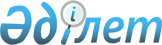 Об утверждении размеров выплат ежемесячного денежного содержания спортсменам, входящим в состав сборных команд Республики Казахстан по видам спорта (национальных сборных команд по видам спорта), их тренерам, а также спортсменам, выступающим в составах сборных команд Республики Казахстан (национальных сборных команд) по игровым видам спорта, их тренерам и руководителям клубных командПостановление акимата города Шымкент от 12 ноября 2018 года № 248. Зарегистрировано Департаментом юстиции Туркестанской области 14 ноября 2018 года № 4778
      В соответствии с пунктом 2 статьи 27 Закона Республики Казахстан от 23 января 2001 года "О местном государственном управлении и самоуправлении в Республике Казахстан", с подпунктом 20-4) пункта 1 статьи 8 Закона Республики Казахстан от 3 июля 2014 года "О физической культуре и спорте", акимат города Шымкент ПОСТАНОВЛЯЕТ:
      1. Утвердить размеры выплат ежемесячного денежного содержания спортсменам, входящим в состав сборных команд Республики Казахстан по видам спорта (национальных сборных команд по видам спорта), их тренерам, а также спортсменам, выступающим в составах сборных команд Республики Казахстан (национальных сборных команд) по игровым видам спорта, их тренерам и руководителям клубных команд согласно приложению к настоящему постановлению.
      2. Государственному учреждению "Аппарат акима города Шымкент" в порядке, установленном законодательными актами Республики Казахстан, обеспечить:
      1) государственную регистрацию настоящего постановления в территориальном органе юстиции;
      2) в течении десяти календарных дней со дня государственной регистрации настоящего постановления акимата направление его копии в бумажном и электронном виде на казахском и русском языках в Республиканское государственное предприятие на праве хозяйственного ведения "Республиканский центр правовой информации" для официального опубликования и включения в эталонный контрольный банк нормативных правовых актов Республики Казахстан;
      3) в течении десяти календарных дней со дня государственной регистрации настоящего постановления направление его копии на официальное опубликование в периодические печатные издания, распространяемые на территории города Шымкент;
      4) размещение настоящего постановления на интернет-ресурсе акимата города Шымкент после его официального опубликования.
      3. Контроль за исполнением настоящего постановления возложить на первого заместителя акима города Нуртай К.
      4. Настоящее постановление вводится в действие по истечении десяти календарных дней после дня его первого официального опубликования. Размеры выплат ежемесячного денежного содержания спортсменам, входящим в состав сборных команд Республики Казахстан по видам спорта (национальных сборных команд по видам спорта), их тренерам, а также спортсменам, выступающим в составах сборных команд Республики Казахстан (национальных сборных команд) по игровым видам спорта, их тренерам и руководителям клубных команд
      Сноска. Приложение – в редакции постановления акимата города Шымкент от 19.06.2024 № 2932 (вводится в действие по истечении десяти календарных дней после дня его первого официального опубликования).
      Примечание:
      Выплата денежных средств спортсмену и тренеру осуществляется в случае продолжения спортивной подготовки и до следующего соответствующего соревнования. В случае, если спортсмен (и/или тренер) на спортивных соревнованиях в течение года показал несколько высоких результатов, в том числе по разным видам спорта, размер денежного содержания устанавливаются по одному наивысшему показателю по виду спорта.
      * - Размеры выплат ежемесячных денежных средств по неолимпийским видам спорта включенных в программу азиатских игр утвержденным Международным олимпийским комитетом.
      ** - Размеры выплат ежемесячных денежных средств по неолимпийским видам спорта не включенных в программу азиатских игр утвержденным Международным олимпийским комитетом.
					© 2012. РГП на ПХВ «Институт законодательства и правовой информации Республики Казахстан» Министерства юстиции Республики Казахстан
				
      Аким города

Г.Абдрахимов
Приложение
к постановлению акимата
города Шымкент
от "12" ноября 2018 года № 248
Размеры выплат ежемесячных денежных средств по олимпийским видам спорта, Паралимписким играм, Сурдлимписким играм и непаралимписким играм
Размеры выплат ежемесячных денежных средств по олимпийским видам спорта, Паралимписким играм, Сурдлимписким играм и непаралимписким играм
Размеры выплат ежемесячных денежных средств по олимпийским видам спорта, Паралимписким играм, Сурдлимписким играм и непаралимписким играм
Размеры выплат ежемесячных денежных средств по олимпийским видам спорта, Паралимписким играм, Сурдлимписким играм и непаралимписким играм
Размеры выплат ежемесячных денежных средств по олимпийским видам спорта, Паралимписким играм, Сурдлимписким играм и непаралимписким играм
Размеры выплат ежемесячных денежных средств по олимпийским видам спорта, Паралимписким играм, Сурдлимписким играм и непаралимписким играм
№
Наименования соревнований
Призавое место
Размер выплат 
(месячный расчетный показатель)
Размер выплат 
(месячный расчетный показатель)
Размер выплат 
(месячный расчетный показатель)
№
Наименования соревнований
Призавое место
Спортсмен
Тренер
Руководитель клубной команды
1
Олимпийские игры, Паралимпийские, Сурдлимпийские игры (летние, зимние)
1 место 
500 МРП
130 МРП
130 МРП
1
Олимпийские игры, Паралимпийские, Сурдлимпийские игры (летние, зимние)
2 место
300 МРП
110 МРП
110 МРП
1
Олимпийские игры, Паралимпийские, Сурдлимпийские игры (летние, зимние)
3 место
250 МРП
90 МРП
90 МРП
2
Чемпионат мира (среди взрослых)
1 место
150 МРП
100 МРП
100 МРП
2
Чемпионат мира (среди взрослых)
2 место
125 МРП
80 МРП
80 МРП
2
Чемпионат мира (среди взрослых)
3 место
100 МРП
65 МРП
65 МРП
3
Азиатские игры (летние, зимние), Пара Азиатские игры (летние, зимние), Всемирная Универсиада (летняя, зимняя)
1 место
130 МРП
80 МРП
80 МРП
3
Азиатские игры (летние, зимние), Пара Азиатские игры (летние, зимние), Всемирная Универсиада (летняя, зимняя)
2 место
110 МРП
60 МРП
60 МРП
3
Азиатские игры (летние, зимние), Пара Азиатские игры (летние, зимние), Всемирная Универсиада (летняя, зимняя)
3 место
100 МРП
40 МРП
40 МРП
4
Юношеские Олимпийские игры (летние, зимние), Чемпионат Азии (среди взрослых), Чемпионат мира (среди молодежи)
1 место
90 МРП
50 МРП
50 МРП
4
Юношеские Олимпийские игры (летние, зимние), Чемпионат Азии (среди взрослых), Чемпионат мира (среди молодежи)
2 место
75 МРП
40 МРП
40 МРП
4
Юношеские Олимпийские игры (летние, зимние), Чемпионат Азии (среди взрослых), Чемпионат мира (среди молодежи)
3 место
60 МРП
30 МРП
30 МРП
5
Чемпионат мира (среди юноши), Чемпионат Азии (среди молодежи)
1 место
60 МРП
40 МРП
40 МРП
5
Чемпионат мира (среди юноши), Чемпионат Азии (среди молодежи)
2 место
50 МРП
30 МРП
30 МРП
5
Чемпионат мира (среди юноши), Чемпионат Азии (среди молодежи)
3 место
40 МРП
25 МРП
25 МРП
6
Чемпионат Республики Казахстан (среди взрослых), спартакиада Республики Казахстан (летняя, зимняя)
1 место
80 МРП
30 МРП
30 МРП
6
Чемпионат Республики Казахстан (среди взрослых), спартакиада Республики Казахстан (летняя, зимняя)
2 место
65 МРП
25 МРП
25 МРП
6
Чемпионат Республики Казахстан (среди взрослых), спартакиада Республики Казахстан (летняя, зимняя)
3 место
50 МРП
20 МРП
20 МРП
7
Молодежные игры (летние, зимние), чемпионат Республики Казахстан (среди молодежи)
1 место
40 МРП
25 МРП
25 МРП
7
Молодежные игры (летние, зимние), чемпионат Республики Казахстан (среди молодежи)
2 место
30 МРП
20 МРП
20 МРП
7
Молодежные игры (летние, зимние), чемпионат Республики Казахстан (среди молодежи)
3 место
20 МРП
15 МРП
15 МРП
Размеры выплат ежемесячных денежных средств по неолимпийским и национальным видам спорта
Размеры выплат ежемесячных денежных средств по неолимпийским и национальным видам спорта
Размеры выплат ежемесячных денежных средств по неолимпийским и национальным видам спорта
Размеры выплат ежемесячных денежных средств по неолимпийским и национальным видам спорта
Размеры выплат ежемесячных денежных средств по неолимпийским и национальным видам спорта
Размеры выплат ежемесячных денежных средств по неолимпийским и национальным видам спорта
№
Наименования соревнований
Призавое место
Размер выплат
(месячный расчетный показатель)
Размер выплат
(месячный расчетный показатель)
Размер выплат
(месячный расчетный показатель)
№
Наименования соревнований
Призавое место
По национальным видам спорта
По неолимпийским видам спорта*
Другие виды спорта**
1
Чемпионат мира (среди взрослых)
1 место
120 МРП
80 МРП
70 МРП
1
Чемпионат мира (среди взрослых)
2 место
100 МРП
60 МРП
50 МРП
1
Чемпионат мира (среди взрослых)
3 место
80 МРП
40 МРП
30 МРП
3
Азиатские игры (летние, зимние)
1 место
100 МРП
80 МРП
-
3
Азиатские игры (летние, зимние)
2 место
80 МРП
60 МРП
-
3
Азиатские игры (летние, зимние)
3 место
60 МРП
40 МРП
-
4
Чемпионат Азии (среди взрослых), Чемпионат мира (среди молодежи)
1 место
80 МРП
60 МРП
50 МРП
4
Чемпионат Азии (среди взрослых), Чемпионат мира (среди молодежи)
2 место
65 МРП
50 МРП
40 МРП
4
Чемпионат Азии (среди взрослых), Чемпионат мира (среди молодежи)
3 место
50 МРП
40 МРП
30 МРП
5
Чемпионат мира (среди юноши), Чемпионат Азии (среди молодежи)
1 место
60 МРП
40 МРП
-
5
Чемпионат мира (среди юноши), Чемпионат Азии (среди молодежи)
2 место
50 МРП
30 МРП
-
5
Чемпионат мира (среди юноши), Чемпионат Азии (среди молодежи)
3 место
30 МРП
25 МРП
-
6
Чемпионат Республики Казахстан (среди взрослых), спартакиада Республики Казахстан (летняя, зимняя)
1 место
60 МРП
50 МРП
40 МРП
6
Чемпионат Республики Казахстан (среди взрослых), спартакиада Республики Казахстан (летняя, зимняя)
2 место
45 МРП
40 МРП
30 МРП
6
Чемпионат Республики Казахстан (среди взрослых), спартакиада Республики Казахстан (летняя, зимняя)
3 место
35 МРП
30 МРП
20 МРП
7
Молодежные игры (летние, зимние), чемпионат Республики Казахстан (среди молодежи)
1 место
40 МРП
25 МРП
20 МРП
7
Молодежные игры (летние, зимние), чемпионат Республики Казахстан (среди молодежи)
2 место
30 МРП
7
Молодежные игры (летние, зимние), чемпионат Республики Казахстан (среди молодежи)
3 место
20 МРП